 Student Name: __________________________Pd:   1     2	   3	   4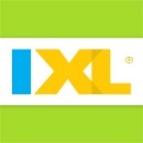 Date Assigned: Mon.3/2/20  	Date Due: Mon. 3/9/20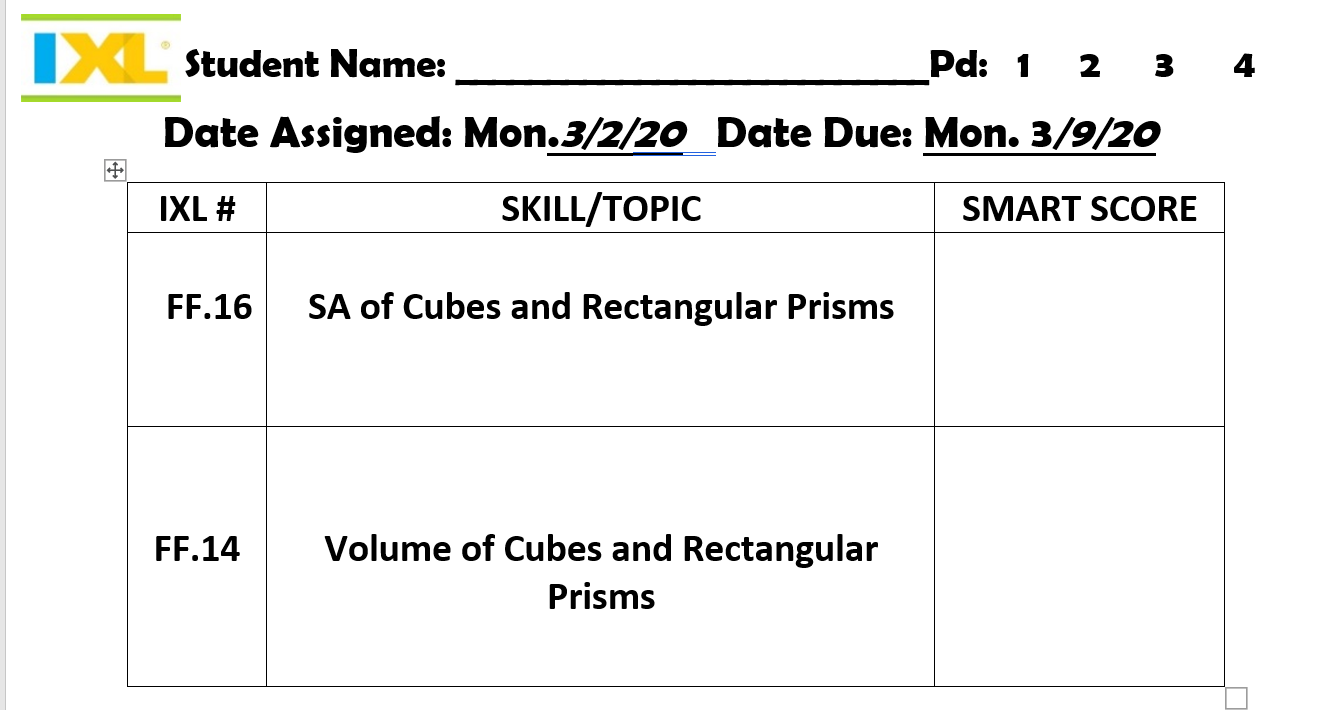 IXL #SKILL/TOPICSMART SCORE   FF.16SA of Cubes and Rectangular PrismsFF.14Volume of Cubes and Rectangular Prisms